Instrucciones: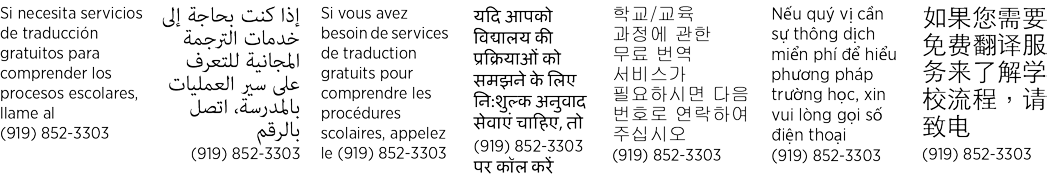 Por favor, complete todas las secciones. Las solicitudes incompletas o ilegibles no serán procesadas. Los formularios completados deben firmarse en la presencia de un Notario Público y ser entregados a la escuela de su estudiante. Después de que se hayan aceptado y procesado las solicitudes, los padres/tutor legal recibirán información que incluye instrucciones para activar la nueva cuenta de Parent Portal.  Siga las instrucciones proporcionadas para empezar a usar la cuenta.   Los padres que tienen varios estudiantes en WCPSS deben entregar una solicitud distinta para cada estudiante a la escuela correspondiente.Información del Padre/Tutor Legal:Información del Padre/Tutor Legal:Información del Padre/Tutor Legal:Información del Padre/Tutor Legal:Información del Padre/Tutor Legal:Información del Padre/Tutor Legal:Información del Padre/Tutor Legal:Nombre:Nombre:Nombre:Inicial:Inicial:Apellido:Apellido:Relación al estudiante:Relación al estudiante:Relación al estudiante:Relación al estudiante:Relación al estudiante:Relación al estudiante:Relación al estudiante:Número de teléfono de casa:Número de teléfono de casa:Número de teléfono de casa:Número de teléfono de casa:Número de teléfono de trabajo:Número de teléfono de trabajo:Número de teléfono de trabajo:Dirección de calle:Dirección de calle:Dirección de calle:Dirección de calle:Dirección de calle:Dirección de calle:Dirección de calle:Ciudad:Ciudad:Estado:Estado:Estado:Estado:Código Postal:Dirección de correo electrónico:Dirección de correo electrónico:Dirección de correo electrónico:Dirección de correo electrónico:Dirección de correo electrónico:Dirección de correo electrónico:Dirección de correo electrónico:Información del Estudiante:Información del Estudiante:Información del Estudiante:Información del Estudiante:Información del Estudiante:Información del Estudiante:Información del Estudiante:Nombre:Nombre:Nombre:Inicial:Inicial:Apellido:Apellido:Número de identificación estudiantil:Número de identificación estudiantil:Número de identificación estudiantil:Número de identificación estudiantil:Número de identificación estudiantil:Número de identificación estudiantil:Número de identificación estudiantil:Nivel de grado:Nivel de grado:Nivel de grado:Nivel de grado:Fecha de nacimiento:Fecha de nacimiento:Fecha de nacimiento:Dirección de calle:Dirección de calle:Dirección de calle:Dirección de calle:Dirección de calle:Dirección de calle:Dirección de calle:Ciudad:Estado:Estado:Estado:Código Postal:Código Postal:Teléfono de casa:¿Existe alguna restricción legal que prohíbe que el padre/tutor legal tenga acceso a los datos de este estudiante?¿Existe alguna restricción legal que prohíbe que el padre/tutor legal tenga acceso a los datos de este estudiante?¿Existe alguna restricción legal que prohíbe que el padre/tutor legal tenga acceso a los datos de este estudiante?¿Existe alguna restricción legal que prohíbe que el padre/tutor legal tenga acceso a los datos de este estudiante?¿Existe alguna restricción legal que prohíbe que el padre/tutor legal tenga acceso a los datos de este estudiante?¿Existe alguna restricción legal que prohíbe que el padre/tutor legal tenga acceso a los datos de este estudiante?¿Existe alguna restricción legal que prohíbe que el padre/tutor legal tenga acceso a los datos de este estudiante?Sí: 󠅻󠅻	No: 󠅻󠅻De ser Sí, favor de ajuntar una copia de la orden judicial.De ser Sí, favor de ajuntar una copia de la orden judicial.De ser Sí, favor de ajuntar una copia de la orden judicial.De ser Sí, favor de ajuntar una copia de la orden judicial.De ser Sí, favor de ajuntar una copia de la orden judicial.De ser Sí, favor de ajuntar una copia de la orden judicial.Verifico que soy el padre/tutor legal del estudiante nombrado en la parte superior de la solicitud.  Entiendo que el Sistema de Escuelas Públicas del Condado Wake se reserva el derecho de otorgar o negar acceso al Parent Portal de acuerdo con la Ley de Derechos Educativos y Privacidad Familiar (FERPA, por sus siglas en inglés). Además, certifico que voy a informar a la escuela de mi estudiante de todas las cuestiones derivadas de la necesidad de cambio al acceso de los expedientes de mi estudiante.  Me comprometo a mantener confidencial mi contraseña y los datos contenidos en el Parent Portal.  También me comprometo en que no voy a hacer ningún intento de alterar o destruir los datos y que informaré a la administración de la escuela de cualquier intento de hacerlo o alguna preocupación de seguridad que pueda surgir.  El incumplimiento de los términos de este acuerdo dará lugar a la terminación de mi cuenta. Verifico que soy el padre/tutor legal del estudiante nombrado en la parte superior de la solicitud.  Entiendo que el Sistema de Escuelas Públicas del Condado Wake se reserva el derecho de otorgar o negar acceso al Parent Portal de acuerdo con la Ley de Derechos Educativos y Privacidad Familiar (FERPA, por sus siglas en inglés). Además, certifico que voy a informar a la escuela de mi estudiante de todas las cuestiones derivadas de la necesidad de cambio al acceso de los expedientes de mi estudiante.  Me comprometo a mantener confidencial mi contraseña y los datos contenidos en el Parent Portal.  También me comprometo en que no voy a hacer ningún intento de alterar o destruir los datos y que informaré a la administración de la escuela de cualquier intento de hacerlo o alguna preocupación de seguridad que pueda surgir.  El incumplimiento de los términos de este acuerdo dará lugar a la terminación de mi cuenta. Verifico que soy el padre/tutor legal del estudiante nombrado en la parte superior de la solicitud.  Entiendo que el Sistema de Escuelas Públicas del Condado Wake se reserva el derecho de otorgar o negar acceso al Parent Portal de acuerdo con la Ley de Derechos Educativos y Privacidad Familiar (FERPA, por sus siglas en inglés). Además, certifico que voy a informar a la escuela de mi estudiante de todas las cuestiones derivadas de la necesidad de cambio al acceso de los expedientes de mi estudiante.  Me comprometo a mantener confidencial mi contraseña y los datos contenidos en el Parent Portal.  También me comprometo en que no voy a hacer ningún intento de alterar o destruir los datos y que informaré a la administración de la escuela de cualquier intento de hacerlo o alguna preocupación de seguridad que pueda surgir.  El incumplimiento de los términos de este acuerdo dará lugar a la terminación de mi cuenta. Firma del Padre/Tutor Legal:Firma del Padre/Tutor Legal:Fecha:For Notary Public Use Only:For Notary Public Use Only:For Notary Public Use Only:State of 		, County of 	_ I, 	_, a Notary Public for said county and state, do hereby certify that 	_ personally appeared before me and acknowledged the due execution of the forgoing instrument.Witness my hand, and official seal, this the	day of 	_, 20 	_Official Seal(Notary Public)NO ESCRIBA DEBAJO DE ESTA LINEAState of 		, County of 	_ I, 	_, a Notary Public for said county and state, do hereby certify that 	_ personally appeared before me and acknowledged the due execution of the forgoing instrument.Witness my hand, and official seal, this the	day of 	_, 20 	_Official Seal(Notary Public)NO ESCRIBA DEBAJO DE ESTA LINEAState of 		, County of 	_ I, 	_, a Notary Public for said county and state, do hereby certify that 	_ personally appeared before me and acknowledged the due execution of the forgoing instrument.Witness my hand, and official seal, this the	day of 	_, 20 	_Official Seal(Notary Public)NO ESCRIBA DEBAJO DE ESTA LINEAFor Office Use Only:For Office Use Only:For Office Use Only:Approved:Date Student Access Number Sent:Date Student Access Number Sent:Denied:	Reason:Sent By:Sent By: